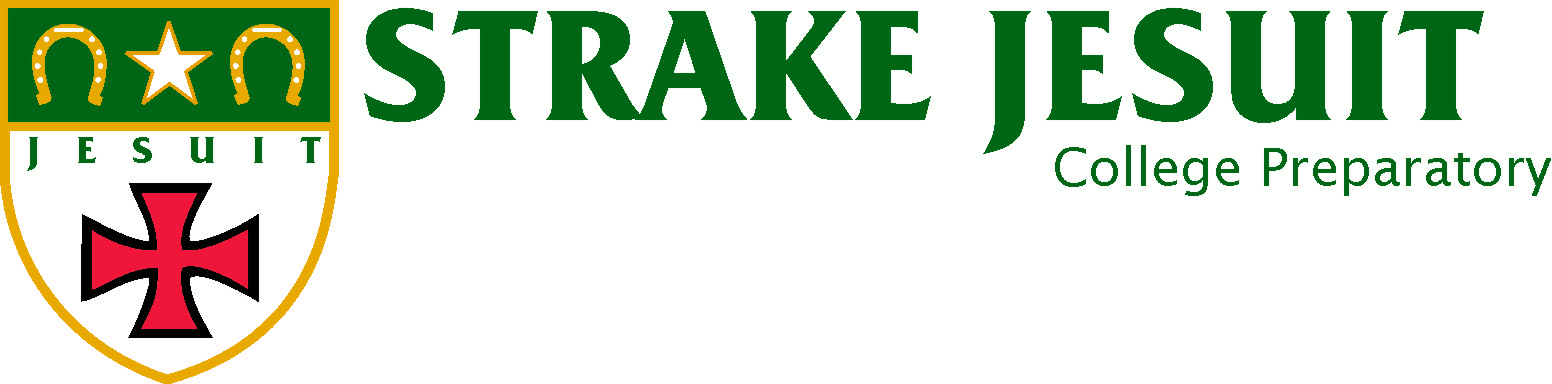 Strake Jesuit is seeking a full-time Mathematics Instructor for the 2020-21 school year._____________________________________________________________________________________A Bachelor’s Degree in the appropriate teaching area is required, with a Master’s Degree preferred. In addition to being a full-time member of the teaching faculty, duties include participation in an ongoing teacher formation program, assisting in the daily needs of the school community, and moderating or assisting in at least one extracurricular program offered by the school. _____________________________________________________________________________________To Apply: Send a resume and cover letter by e-mail to employment@strakejesuit.org or by mail to Strake Jesuit, Office of the Principal, 8900 Bellaire Boulevard, Houston, Texas, 77036. For questions, contact Scott Hildebrandt at 713-490-8152._____________________________________________________________________________________Strake Jesuit is a Catholic, four-year, college preparatory school for young men grades 9-12 located in Houston, Texas. The school’s mission is to assist young men in their formation as leaders and as 'Men for Others' through a program of rigorous college preparation in the tradition of the Society of Jesus. The school seeks to hire and retain employees who are skilled in their field, involved participants in the school community, active in their faith, and enthusiastically dedicated to carrying out the mission of the school. Applicants should have an ability to relate to and work well with others, possess excellent writing, communication, organizational and leadership skills, and have a strong proficiency with computers and technology. A working knowledge of the Society of Jesus and Jesuit education is preferred. Salary commensurate with experience.